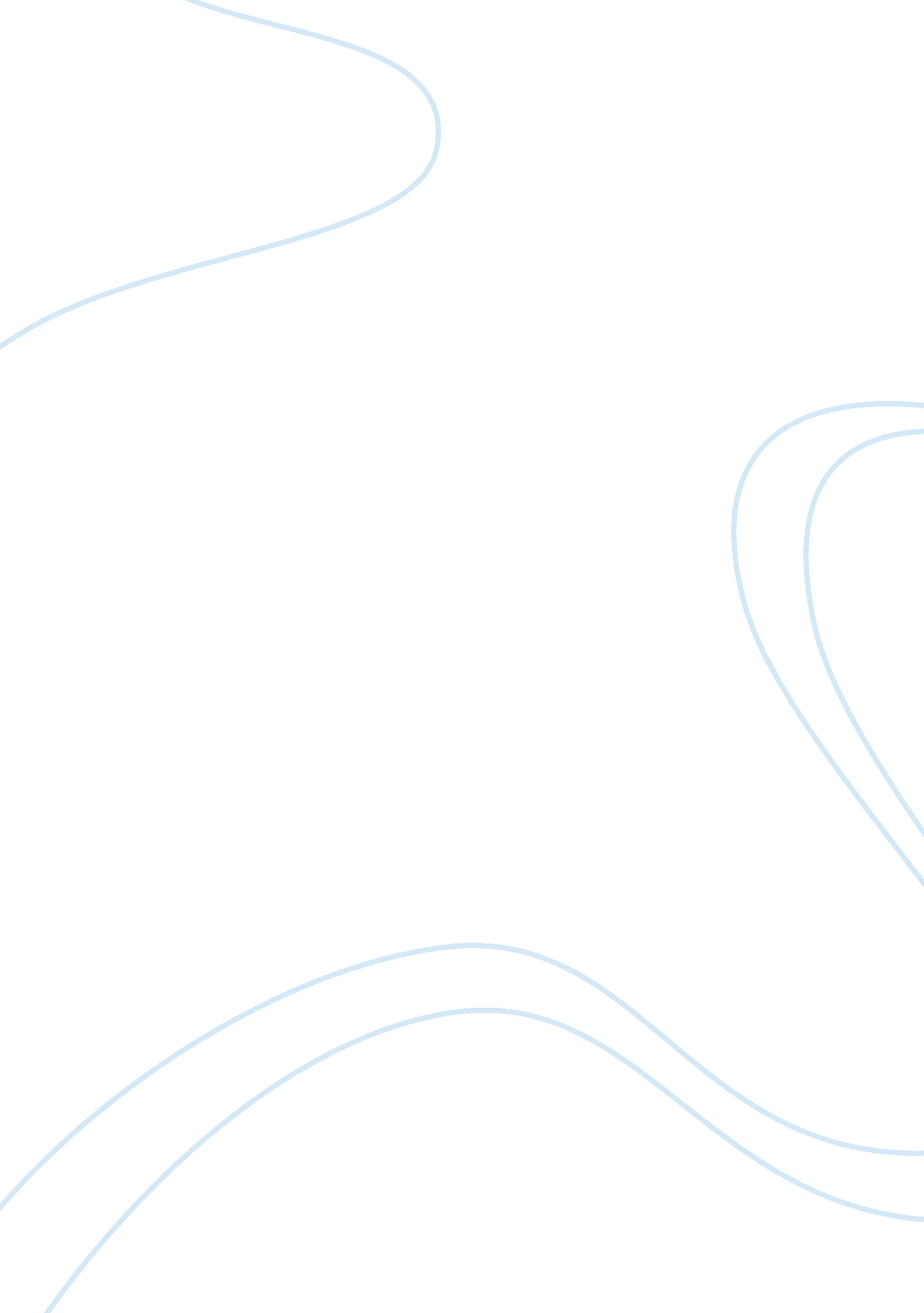 Analysis of strategic planning methods in groupsBusiness, Strategic Management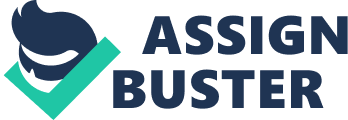 Bryson ( 1995 ) believes that strategic be aftering considers the many divergent beliefs and values within an organisation and encourages communicating and engagement amongst the different cabals to advance more sensible and analytical solutions and determinations. Harmonizing to Hughes ( 1997 ) , a strategic program is the agencies by which organisations can set up long-run common values, intent, way and action. Strategic planning is synonymous with strategic direction and means a procedure, by which the organisation programs, operates, controls or proctors and eventually evaluates an ongoing footing for all its activities and maps. Strategic planning or scheme formation has been contributed more and more attempts to by directors and academic research workers, instead than scheme execution ( Aaltonen & A ; Ikavalko, 2002 ) , since scheme formation refers to the reading and analysis of the changed concern environment, threaten from rivals ' advantages, the rapid changings and broad diverseness of clients ' demands and others including authorities 's ordinance and jurisprudence. Furthermore, strategic planning contains the most popular and widely analyzed tool of strategic direction ( Rigby 1999 ; Mintzberg, 1994 ) . The subject of strategic planning, introduced in the early 1960s, made most practicians and academic research workers shift from how to carry on strategic planning to explicating scheme to knocking its effectivity and impact on organisational public presentation. In a manner the cyclical development of strategic planning as a subject can besides be seen in environmental alterations: the development of turbulent and fast-moving market conditions, and the ensuing issues of different direction manners. In footings of Bryson ( 1988 ) , strategic planning was developed to assist organisations expect and react efficaciously to their dramatically altering environments. Harmonizing to a McKinsey study ( Dye 2006 ) , fewer than half of the respondents claimed to be satisfied with their company 's attack to strategic planning. However, 23 % of respondents of the same study attributed strategic determination devising to the formal strategic planning procedure, and reported that it had a major influence on overall corporate scheme. Furthermore, respondents attributed the undermentioned key subjects to the duty of the corporate scheme group: Developing content for strategic programs ( 78 % ) , pull offing the procedure of developing scheme ( 71 % ) , moving as internal advisers ( 67 % ) , and placing cardinal strategic issues for senior direction ( 79 % ) . The Learning School The Learning School is scheme development which Mintzberg articulates to be an emergent procedure, developed over clip through experience. Mintzberg ( 1994 ) argued that the Learning School was considered as the procedure of alleged emergent schemes. In this attack, senior direction continuously pays attending to the development of the organisation, thereby larning about procedures that work and those that fail over clip. It is with this larning experience that scheme should be derived and strategic planning patterns follow straight from it. In add-on, the acquisition attack allows strategians to cover with complex and disruptive environments. Under the circumstance of the `` Learning School '' , strategic planning could be called strategic scheduling and promoted as a procedure to formalise, the effects of schemes already developed, for case, provide analysis of what has gone on and fix scenarios for the hereafter. Strategic planning can non travel manus in manus with synthesis or the originative facet of bring forthing new thoughts ( Mintzberg, 1994 ) . Mintzberg suggests the usage of an experimental attack in planning, whereby it is utile to measure the state of affairs over nonsubjective, factual and realistic information and invent a agencies to obtain the terminal with an articulation of the intended consequence. This definition describes purposes instead than ultimate results which in Mintzberg 's sentiment could affect even more operational consideration. There is a demand to insulate the formal processs that really gets converted into action, therefore construing be aftering to be programming. The important inquiry of the thought developed and described by the Learning School is to seek and research the procedure of how to explicate scheme within the context of organisation. The Learning School views the universe as excessively complex to let schemes to be developed at one time as clear programs or visions. Therefore, schemes must emerge in little incremental stairss, as an organisation learns. The Environmental School The advocates of the Environmental School believe scheme to be a reactive procedure in which the enterprise lies outside of the organisation in the external context and non internally. The Environmental School is a alone theory as it is based on a reactive procedure. Due mostly to fortunes out of one 's ain control, uncertainness promotes scheme development around eventuality. Firms that derive scheme from the environment seek to supply stableness for their house. However, they may confront times of both uncertainness and periods of composure. Since houses exist within populations of rivals or options, scheme may be formed out of to the full understanding ain strength and function of their concern, houses must be in a place to react to either positive or negative conditions or face being eliminated. A great trade of accent is placed on the leading within an organisation to seek, step and steer the organisation through disruptive times otherwise if this way is misguided, serious effects may happen. In footings of the position of the Environment School, an event which triggers the house to utilize a rational and planned attack to developing scheme, may the crisis be over money, selling or direction. The scheme preparation shifted from an emergent to a more planned attack over clip with the grade of be aftering depending on the personality of the enterpriser and experience of crisis. Compared to houses in a dynamic environment which has a huge scope of possible results ; houses that exist in stable markets typically have a limited figure of possible results when looking across the planning skyline. Dynamic environments create challenges in be aftering holding a sensible sum of sound information available to do determinations. When the system is altering, it must readapt and non trust on historical mentions. Decisions must be made in dynamic state of affairss when feedback is fleet and certain. The Comparison between the Learning School and the Environmental School This subdivision will concentrate on two important dimensions including the parks and differences between the Learning School and the Environmental School. Mentioning to the parks between these two schools, there are two of import parks c The learning school and the environmental school have been concerned less with ordering ideal strategic behaviour than with depicting how schemes are made ( Mintzberg, Ahlstrand & A ; Lampel, 1998 ) . Informal planning may be referred to as incremental and adaptative acquisition. The terminals are seldom recorded in a formal papers and frequently go unexpressed. However, if announced they are likely to be wide in nature and unspecific in item. The means develop and germinate over clip based on the interaction with the environment. Informal planning has a greater association with uncertainness and unstable environments where less formalisation and more flexibleness are required. Decision Strategic planning is described as be at the nucleus of any organisation and get bying with its challenges is non ever easy. 